Appendix 4. Sensitivity analysis of the effect size of VAS pain score changes at 6 months. VAS: visual analogue scale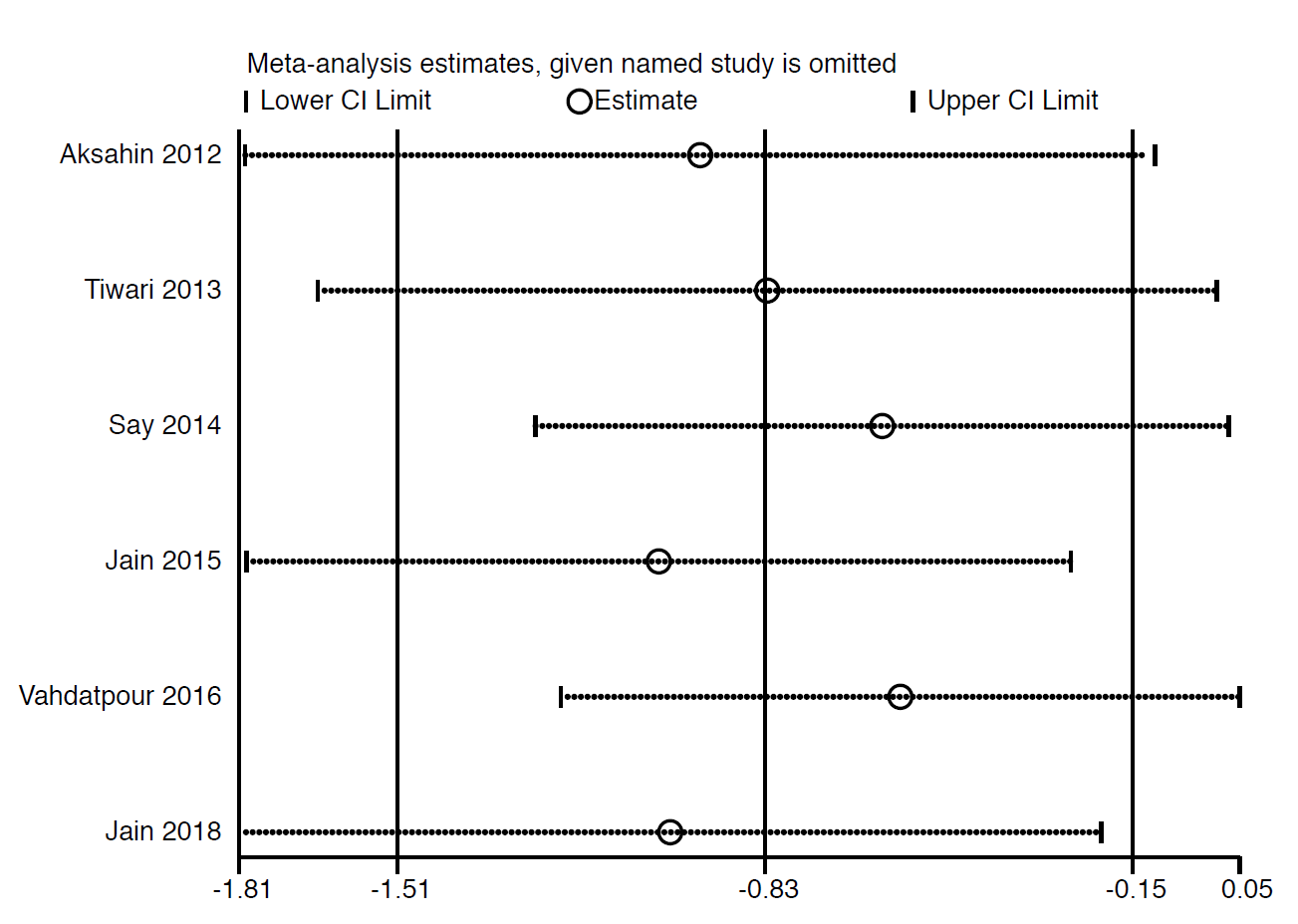 